REQUERIMENTO N.º  1693/2016Ementa: Informações acerca de poda/corte de árvores da Rua Domingos Tordin, Jardim Santa Rosa.Senhor Presidente,Nobres Vereadores:	O Vereador José Henrique Conti requer, nos termos regimentais após a aprovação em plenário, seja encaminhado ao Excelentíssimo Senhor Prefeito Municipal, o seguinte pedido de informação (ões):	A Municipalidade possui conhecimento da poda e corte de árvores realizadas na Rua Domingos Tordin, em frente ao nº 519?	Quem efetuou o serviço de poda e corte de árvores no local?	Este serviço foi autorizado pela Municipalidade? Se sim, enviar cópia autorização.	Em não havendo autorização, o responsável foi identificado e punido?Justificativa:Este vereador apresenta o seguinte questionamento a pedido de munícipes que ficaram indignados com a forma de poda e corte de alguns indivíduos arbóreos existentes na localidade apontada e solicitaram maiores informações.Valinhos, aos 21 de Novembro de 2016.Dr. José Henrique ContiVereador – PVFotos anexas.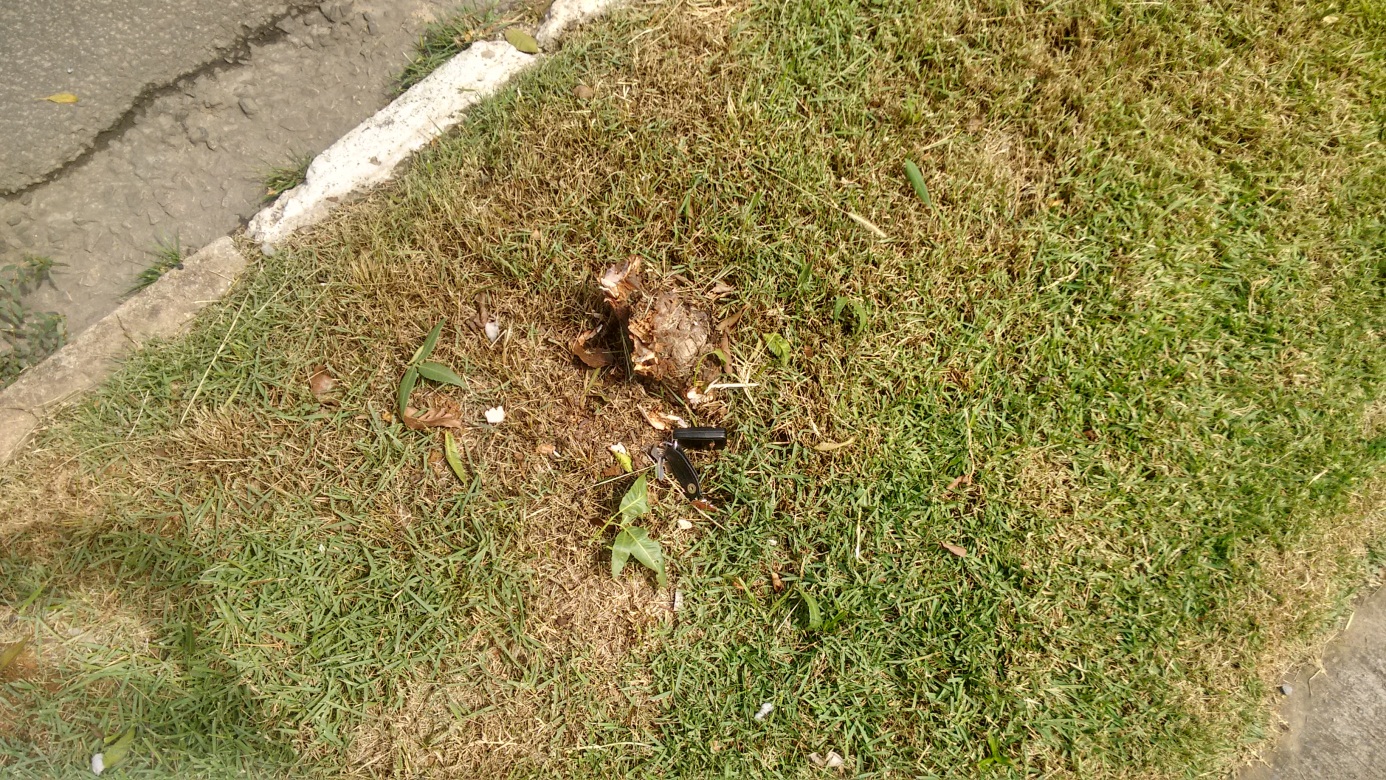 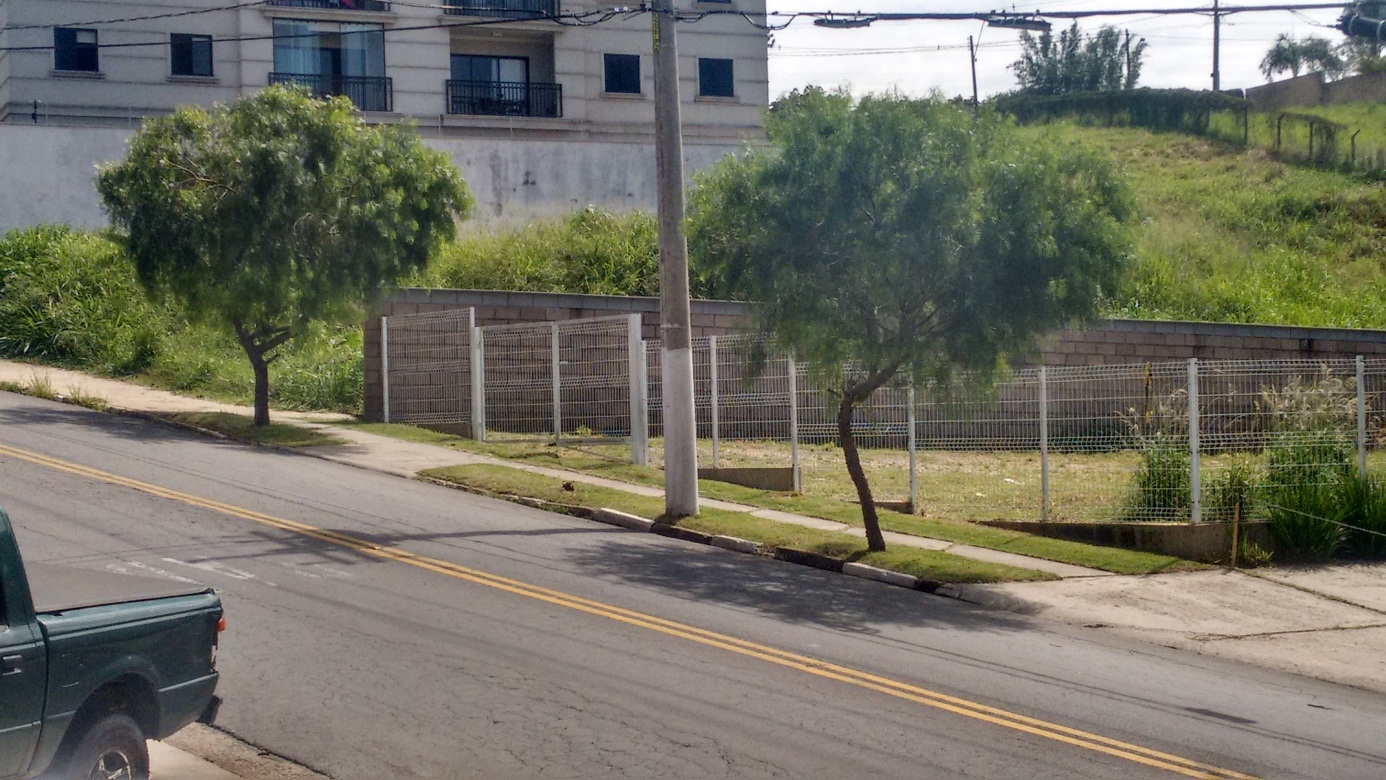 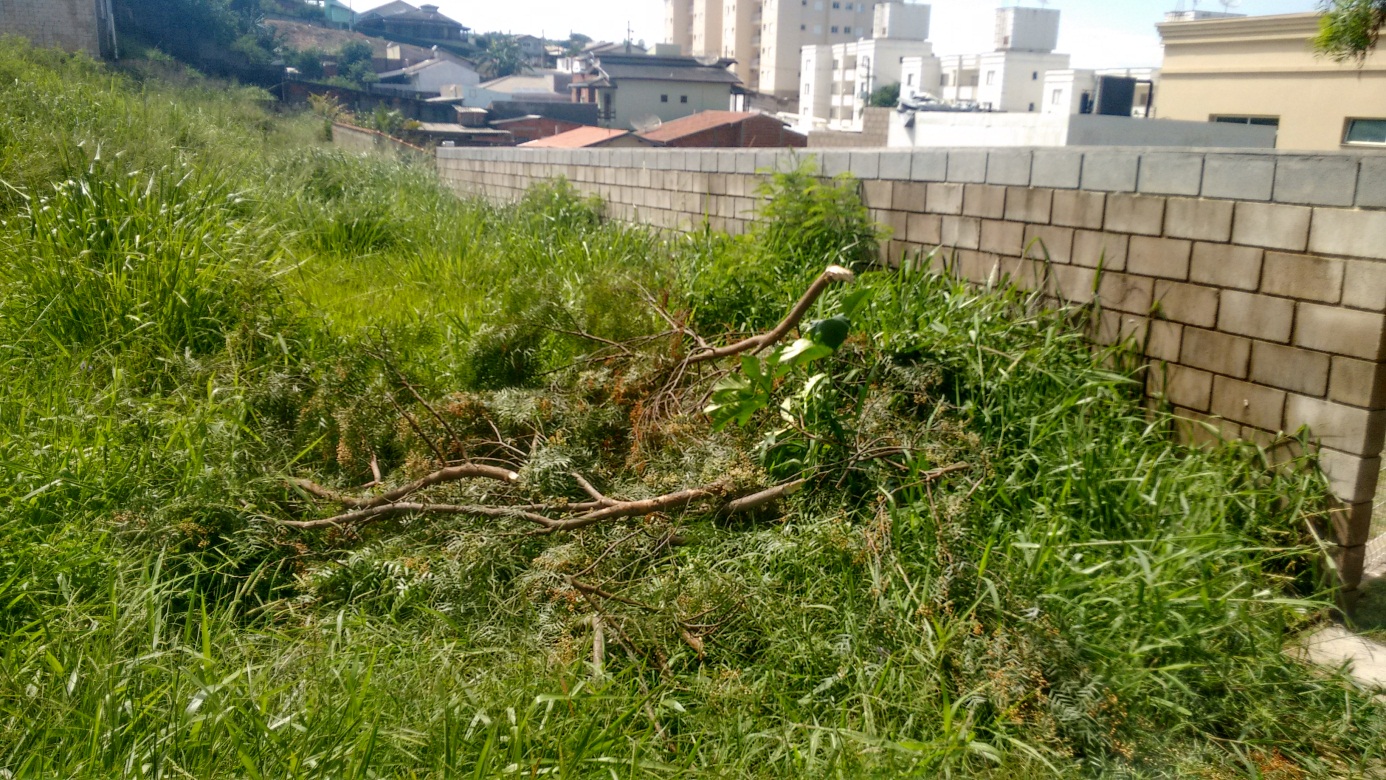 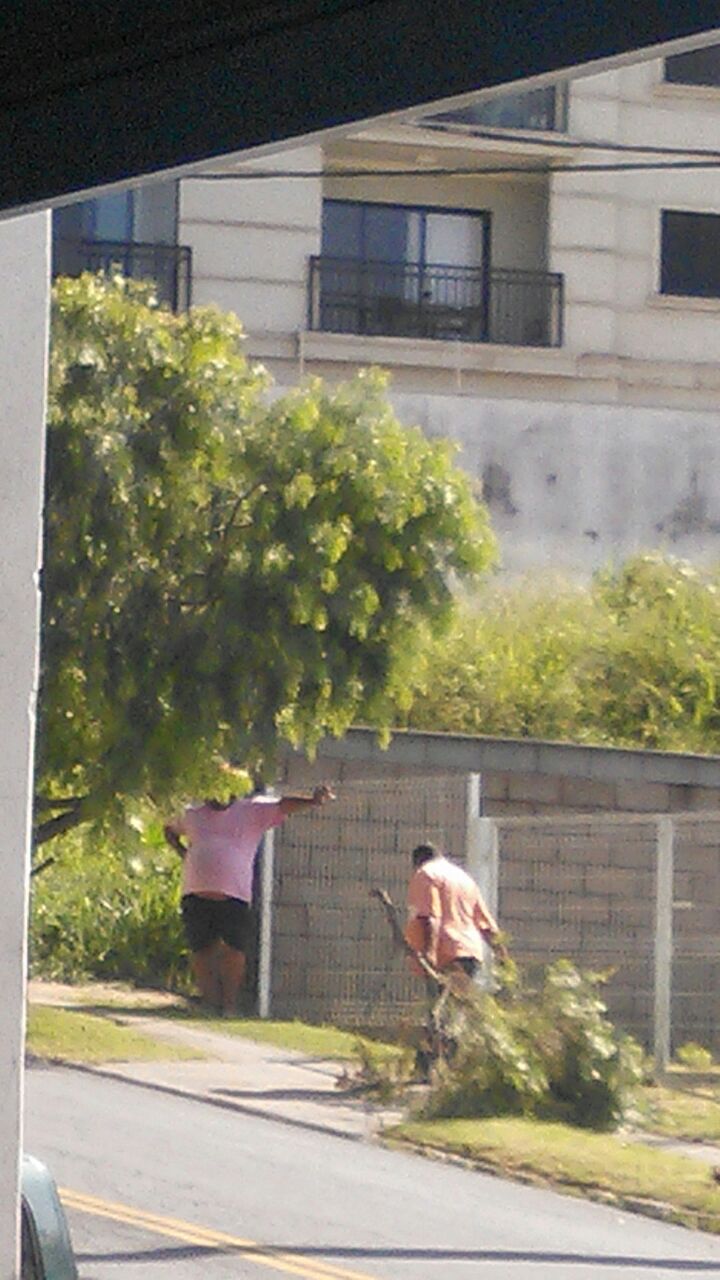 